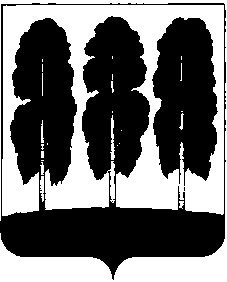 МУНИЦИПАЛЬНОЕ ОБРАЗОВАНИЕБЕРЁЗОВСКИЙ РАЙОНХанты-Мансийский автономный округ – ЮграАДМИНИСТРАЦИЯ БЕРЕЗОВСКОГО РАЙОНАКОМИТЕТ ПО ЭКОНОМИЧЕСКОЙ ПОЛИТИКЕ628140, р.п. Берёзово,                                                                                                                                                      Тел/ факс: (34674) 2-20-91Ханты-Мансийского автономного округа                                                                                                                                Тюменской области,                                                                                                                                                  E-mail: program@berezovo.ru ул. Астраханцева, 54ЗАКЛЮЧЕНИЕ № 59у от 05.09.2016О результатах оценки регулирующего воздействия проекта постановления администрации Березовского района «О внесении изменений в приложение к постановлению администрации Березовского района от 22.10.2014 №1573 «Об утверждении Порядка предоставления грантов сельхозтоваропроизводителям»       Комитет по экономической политике администрации Березовского района (далее – уполномоченный орган) в соответствии с пунктом 2.2. Порядка проведения оценки регулирующего воздействия проектов нормативных правовых актов, подготавливаемых администрацией Березовского района, экспертизы и оценки фактического воздействия принятых администрацией Березовского района, нормативных правовых актов, затрагивающих вопросы, осуществления предпринимательской и инвестиционной деятельности, утвержденного постановлением администрации Березовского района от 12.11.2015 № 1315 (далее – Порядок), рассмотрев проект постановления администрации Березовского района «О внесении изменений в приложение к постановлению администрации Березовского района от 22.10.2014 №1573 «Об утверждении Порядка предоставления грантов сельхозтоваропроизводителям», пояснительную записку к нему, сводный отчет о результатах проведения оценки регулирующего воздействия (далее – ОРВ) проекта нормативного правового акта, и свод предложений по результатам публичных консультаций, подготовленные отделом по вопросам малочисленных народов Севера, природопользованию, сельскому хозяйству и экологии сообщает следующее.       Проект нормативного правового акта направлен регулирующим органом для подготовки настоящего заключения впервые.       Необходимость проведения углубленной оценки регулирующего воздействия проекта, определена регулирующим органом при составлении проекта.       Проект нормативного правового акта разработан с целью внесения изменения в перечень мероприятий, на которые направлено предоставление грантов.       Информация о проведении ОРВ проекта размещена регулирующим органом на едином официальном сайте органов местного самоуправления Березовского района «16» августа 2016 года.       Регулирующим органом проведены публичные консультации по проекту нормативного правового акта в период с «16» августа 2016 года по «30» августа 2016 года.       За время, отведенное для проведения публичных консультаций, отзывы и предложения к проекту не поступали.        По результатам рассмотрения представленных документов установлено, что при подготовке проекта нормативного правового акта процедуры, предусмотренные Порядком, регулирующим органом соблюдены.      На основе проведенной ОРВ проекта нормативного правового акта с учетом информации, представленной регулирующим органом в сводном отчете о результатах проведения ОРВ, своде предложений по результатам публичных консультаций, пояснительной записке к проекту нормативного правового акта уполномоченным органом сделаны следующие выводы:     - о наличии достаточного обоснования действующего способа правового регулирования, заявленного регулирующим органом;     - об отсутствии положений, которые вводят избыточные обязанности, запреты и ограничения для субъектов предпринимательской деятельности или способствующих их введению, способствующих возникновению необоснованных расходов субъектов предпринимательской деятельности, бюджета Березовского района.И.о. председателя  комитетапо экономической политике                                                                 Н.В. БабийИсполнитель:Ведущий экономист отдела муниципальных программ иоценки регулирующего воздействияКрасильникова Ирина Федоровна,тел/факс 8(34674)2-20-91